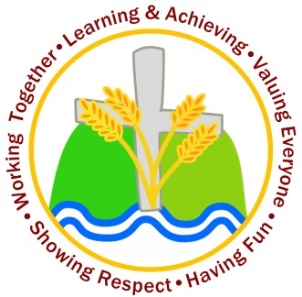 11th September 2020Dear Parents and Carers,We have had a fantastic first week of the academic year and have loved having all your children back in school.  Well done to everyone for adapting to all the different timings and procedures that we have had to put in place. The children have been great at adjusting to the new way we have to work.Whilst it is now law that all children must be back in school, we do need to be very vigilant to ensure we minimise the risk to all members of our community as much as possible. In order to do this, the government guidance clearly states that no one must come to school if they are displaying any of the official COVID-19 symptoms.  These are:     -   A high temperatureA new, continuous coughA loss of, or change to sense of smell or taste.If your child, or any member of your family displays one of these symptoms, you must inform school and arrange for a COVID test to be administered.  (Our closest drive through test center is in Tangmere.) The whole family must then isolate at home until you get the result.  If the test comes back negative then your child may return to school, once feeling better, and your household can come out of isolation. If a positive result is returned, the patient must isolate for 10 days from when the symptoms started. The rest of the household also need to isolate for 14 days.  Please inform us immediately if this situation does arise. We understand that, as we approach the winter cold season, having to send children and staff home will likely cause significant disruption in school, and to you as a family. Unfortunately, to ensure we stay safe as a community we have no choice in this matter and ask for your understanding if this circumstance arises. Rest assured, we monitor guidance daily and will inform you immediately if anything changes.   Best Wishes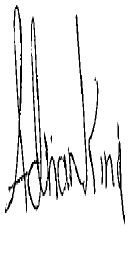 Adrian King